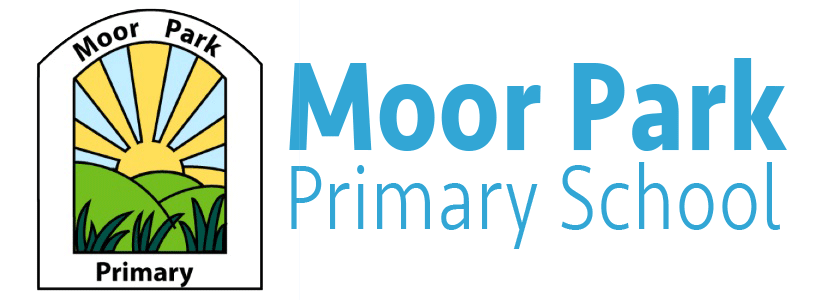 Reception weekly NewsletterTerm: Autumn           Week: 12           Date: 27.11.2020